November 7, 2017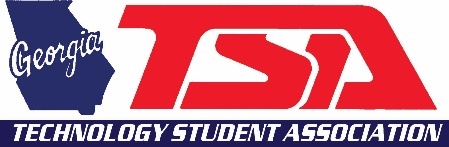 TSA Chapter Officers' MeetingStart:  3:06 PMCall to orderOfficers in attendance:All officers, except President Lawson Smith, were in attendance.Treasurer's report: None given.New businessBoston Butt Fundraiser will conclude this Thursday, with all money due on that date. All unsold tickets must be given back to Mrs. Jackson.All TSA club shirts must be paid for by the members. There are many unpaid shirts, so members, who have not paid, need to see Mrs. Jackson and give her $15.00.TSA will make HOCO and Christmas ornaments to raise funds for the state conference. The officers motioned and approved of this fundraiser. Designs of the ornaments should be finished by the end of the week, and manufacturing will commence soon.Discussion of FLC technical sessions and the qualifications to be a state officer.Members need to choose what competitions they want to work on for the state conference, which will be held on March 15-17 in Athens. All details and descriptions on the offered competitions will be uploaded on TSA OneNote notebook. LEAP resumes must also be filled out with each state competition a member does. These resumes require members to describe their leadership experience and the technical aspects of their project.Old business:  NoneAdjournment:  3:45 PMPrepared by:  ________________________  Christopher Saetia, Secretary